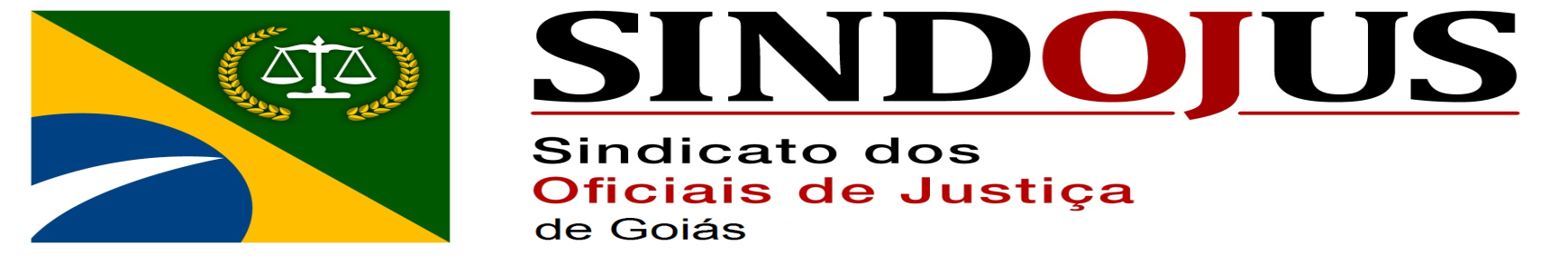 FICHA PROPOSTA PARA NOVO(A) FILIADO(A)NOME: _________________________________________________________MATRÍCULA TJ-GO: ______________COMARCA: ____________________LOTAÇÃO: ______________________________________________________R.G.: ____________________ORG. EXP.___________DATA EXP.: ________C.P.F.: ___________________ NATURALIDADE:______________________FILIAÇÃO: _____________________________________________________E________________________________________________________________DATA DE NASCIMENTO: ____/______/______ESTADO CIVIL: _________END. RES.:______________________________________________________CIDADE: ______________________C.E.P.: _______________SEXO:_______TEL: __________________________CEL.:_____________________________E-MAIL: ________________________________________________________DATA DA POSSE: ____/_____/_______DEPENDENTES:(Cônjuge e filhos até 18 anos) NOME:_______________________D.NASC.__/___/___PARENTESCO:_____NOME:_______________________D.NASC.__/___/___PARENTESCO:_____NOME:_______________________D.NASC.__/___/___PARENTESCO:_____NOME:_______________________D.NASC.__/___/___PARENTESCO:_____NOME:_______________________D.NASC.__/___/___PARENTESCO:_____As informações acima são verdadeiras, e de minha total responsabilidade, e declaro aceitar as disposições estatutárias, bem como autorizo o desconto de 2,0% (dois por cento) em meus vencimentos a partir da data do Registro do Sindicato no M.T.E.GOIÂNIA, ____ DE _______________DE _______		__________________________________________________					FILIADOPara uso do SINDOJUS-GORecebido e Autorizado em: ___/____/_____._________________________Presidente